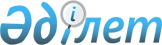 Қазақстан Республикасы Энергетика министрінің кейбір бұйрықтарына өзгерістер енгізу туралыҚазақстан Республикасы Энергетика министрінің 2019 жылғы 5 тамыздағы № 270 бұйрығы. Қазақстан Республикасының Әділет министрлігінде 2019 жылғы 9 тамызда № 19219 болып тіркелді.
      ЗҚАИ-ның ескертпесі!

      Бұйрықтың қолданысқа енгізілу тәртібін 4-т. қараңыз
      БҰЙЫРАМЫН:
      1. Қазақстан Республикасы Энергетика министрінің өзгерістер енгізілетін кейбір бұйрықтарының тізбесі бекітілсін.
      2. Қазақстан Республикасы Энергетика министрлігінің Атомдық және энергетикалық қадағалау мен бақылау комитеті Қазақстан Республикасының заңнамасында белгіленген тәртіппен:
      1) осы бұйрықты Қазақстан Республикасы Әділет министрлігінде мемлекеттік тіркеуді;
      2) осы бұйрық мемлекеттік тіркелген күнінен бастап күнтізбелік он күн ішінде оны қазақ және орыс тілдерінде ресми жариялау және Қазақстан Республикасы нормативтік құқықтық актілерінің эталондық бақылау банкіне қосу үшін Қазақстан Республикасы Әділет министрлігінің "Қазақстан Республикасының Заңнама және құқықтық ақпарат институты" шаруашылық жүргізу құқығындағы республикалық мемлекеттік кәсіпорнына жіберуді;
      3) осы бұйрықты Қазақстан Республикасы Энергетика министрлігінің интернет-ресурсында орналастыруды;
      4) осы бұйрық Қазақстан Республикасы Әділет министрлігінде мемлекеттік тіркелгеннен кейін он жұмыс күні ішінде Қазақстан Республикасы Энергетика министрлігінің Заң қызметі департаментіне осы тармақтың 1), 2) және 3) тармақшаларында көзделген іс-шаралардың орындалуы туралы мәліметтерді ұсынуды қамтамасыз етсін.
      3. Осы бұйрықтың орындалуын бақылау жетекшілік ететін Қазақстан Республикасының энергетика вице-министріне жүктелсін.
      4. Осы бұйрық алғашқы ресми жарияланған күнінен кейін күнтізбелік жиырма бір күн өткен соң қолданысқа енгізіледі.
      "КЕЛІСІЛДІ"
      Қазақстан Республикасының
      Цифрлық даму, инновациялар және
      аэроғарыш өнеркәсібі министрлігі
      "КЕЛІСІЛДІ"
      Қазақстан Республикасының
      Ұлттық экономика министрлігі Қазақстан Республикасы Энергетика министрінің өзгерістер енгізілетін кейбір бұйрықтарының тізбесі
      1. "Энергия өндіруші, энергия беруші ұйымдардың күзгі-қысқы кезеңдегі жұмысқа әзірлік паспортын алу қағидаларын бекіту туралы" Қазақстан Республикасы Энергетика министрінің 2015 жылғы 2 ақпандағы № 55 бұйрығына (Нормативтік құқықтық актілерді мемлекеттік тіркеу тізілімінде № 10516 болып тіркелген, 2015 жылғы 15 сәуірде "Әділет" ақпараттық-құқықтық жүйесінде жарияланған) мынадай өзгерістер енгізілсін:
      көрсетілген бұйрықпен бекітілген Энергия өндіруші, энергия беруші ұйымдардың күзгі-қысқы кезеңдегі жұмысқа әзірлік паспортын алу қағидаларында (бұдан әрі – Қағидалар):
      көрсетілген Қағидаларға 5-қосымша осы тізбеге 1-қосымшаға сәйкес жаңа редакцияда жазылсын;
      2. "Электр қондырғыларының техникалық жай-күйін және оларды пайдалану қауіпсіздігін бақылау үшін электр және жылу энергиясын өндіруді, беруді жүзеге асыратын ұйымдар басшыларының, мамандарының техникалық пайдалану қағидалары мен қауіпсіздік техникасы қағидаларын білуіне біліктілік тексерулер жүргізу қағидаларын бекіту туралы" Қазақстан Республикасы Энергетика министрінің 2015 жылғы 18 наурыздағы № 210 бұйрығына (Нормативтік құқықтық актілерді мемлекеттік тіркеу тізілімінде № 11026 болып тіркелген, 2015 жылғы 20 мамырда "Әділет" ақпараттық-құқықтық жүйесінде жарияланған) мынадай өзгерістер енгізілсін:
      Электр қондырғыларының техникалық жай-күйін және оларды пайдалану қауіпсіздігін бақылау үшін электр және жылу энергиясын өндіруді, беруді жүзеге асыратын ұйымдар басшыларының, мамандарының техникалық пайдалану қағидалары мен қауіпсіздік техникасы қағидаларын білуіне біліктілік тексерулер жүргізу қағидаларға 8-қосымшаға сәйкес нысан бойынша хаттама осы тізбеге 2-қосымшаға сәйкес жаңа редакцияда жазылсын;
      3. Күші жойылды – ҚР Энергетика министрінің 15.04.2020 № 143 (алғашқы ресми жарияланған күнінен кейін күнтізбелік жиырма бір күн өткен соң қолданысқа енгізіледі) бұйрығымен.

 Энергия өндіруші, энергия беруші ұйымдардың күзгі-қысқы кезеңдегі жұмысқа әзірлік паспортын алу шарттары
      1. Энергия өндіруші ұйымдарға күзгі-қысқы кезеңдегі жұмысқа әзірлік паспортын алу үшін мынадай құжаттар беріледі (жаңартылатын энергия көздерін пайдаланатын энергия өндіруші ұйымдарды қоспағанда):
      1) Қазақстан Республикасы Энергетика министрінің 2015 жылғы 11 ақпандағы № 73 бұйрығымен бекітілген (Нормативтік құқықтық актілерді мемлекеттік тіркеу тізілімінде № 10451 болып тіркелген) Электр станцияларының, жылу және электр желілерінің жабдықтарына, ғимараттары мен құрылыстарына техникалық қызмет көрсетуді және оларды жөндеуді ұйымдастыру қағидаларына (бұдан әрі – Қағидалар) сәйкес алдағы күзгі-қысқы кезеңге дайындық кезінде күрделі және кеңейтілген ағымдағы жөндеуден өткен негізгі жабдықтардың техникалық жай-күйінің параметрі ведомосының көшірмелері;
      2) алдағы күзгі-қысқы кезеңге отын жеткізуге арналған шарттардың көшірмелері (өз отынын пайдаланатын энергия өндіруші ұйымдарды қоспағанда);
      3) сыртқы ауаның төмен температурасы жағдайларында жабдықтың, технологиялық схемалар мен құрылыстардың ақауларының алдын алу бойынша жоспарланған іс-шаралардың толық көлемде орындалуы туралы акт;
      4) энергия өндіруші ұйымның жүктемелер (электр, жылу) графигін орындауға әзірлік актісі, яғни жұмыс пен резервте қажетті негізгі жабдық құрамының болуы;
      5) Қазақстан Республикасы Энергетика министрінің 2016 жылғы 22 сәуірдегі № 172 бұйрығымен бекітілген (Нормативтік құқықтық актілерде мемлекеттік тіркеу тізілімінде № 14033 болып тіркелген) Энергия өндіруші ұйымдардың күзгі-қысқы кезеңде пайдаланатын отын қорының нормаларына сәйкес қоймада негізгі және резервтік (авариялық) отын қорының болуы туралы анықтама;
      6) өрт сөндіру және өрт сигнал беру жүйелерінің күзгі-қысқы кезеңдегі жұмысқа әзірлік актісі;
      7) автоматика және релелік қорғаныс құрылғыларының, ғимараттар мен құрылыстардың, диспетчерлік және технологиялық басқару құралдарының күзгі-қысқы кезеңдегі жұмысқа әзірлік актісі;
      8) күл үйінділерінің қалған сыйымдылығын (бар болған жағдайда) күзгі комиссиялық қарап-тексеру жүргізу туралы актісі.
      2. Жаңартылатын энергия көздерін пайдаланатын энергия өндіруші ұйымдарға күзгі-қысқы кезеңдегі жұмысқа әзірлік паспортын алу үшін мынадай құжаттар беріледі:
      1) Қағидаларға сәйкес алдағы күзгі-қысқы кезеңге дайындық кезінде күрделі және кеңейтілген ағымдағы жөндеуден өткен негізгі жабдықтардың техникалық жай-күйінің параметрі ведомосының көшірмелері;
      2) сыртқы ауаның төмен температурасы жағдайларында жабдықтың, технологиялық схемалар мен құрылыстардың ақауларының алдын алу бойынша жоспарланған іс-шаралардың толық көлемде орындалуы туралы акт;
      3) энергия өндіруші ұйымның жүктемелер (электр, жылу) графигін орындауға әзірлік актісі, яғни жұмыс пен резервте қажетті негізгі жабдық құрамының болуы;
      4) өрт сөндіру және өрт сигнал беру жүйелерінің күзгі-қысқы кезеңдегі жұмысқа әзірлік актісі;
      5) автоматика және релелік қорғаныс құрылғыларының, ғимараттар мен құрылыстардың, диспетчерлік және технологиялық басқару құралдарының күзгі-қысқы кезеңдегі жұмысқа әзірлік актісі;
      6) гидроқұрылыстарды (бар болған жағдайда) күзгі комиссиялық қарап-тексеру жүргізу туралы актісі.
      3. Энергия беруші ұйымдар күзгі-қысқы кезеңдегі жұмысқа әзірлік паспортын алу үшін мынадай құжаттарды береді:
      1) Қағидаларға сәйкес алдағы күзгі-қысқы кезеңге дайындық кезінде күрделі және кеңейтілген ағымдағы жөндеуден өткен негізгі жабдықтардың техникалық жай-күйінің параметрі ведомосының көшірмелері;
      2) электр жүктемелері графигін орындауға әзірлік туралы акті, яғни жұмыста және резервте жүктемелер графигін орындау және электр беру желілері мен трансформаторлардың өткізу қабілеті шегінде электр энергиясы мен қуатты беру үшін қажетті жабдық құрамының болуы (күзгі-қысқы кезеңде 10-110 кВ бойынша режимдік (қалыпты) схемалар, режимдік схема кезінде өткен жылғы жаздық және қысқы бақылау күндеріне жүктемелерді өлшеулер);
      3) Қазақстан Республикасы Энергетика министрінің 2015 жылғы 20 наурыздағы № 230 бұйрығымен бекітілген (Нормативтік құқықтық актілерді мемлекеттік тіркеу тізілімінде № 10851 болып тіркелген) Электр қондырғыларын орнату қағидаларына және электр энергетикасы саласындағы нормативтік техникалық құжаттардың талаптарына сәйкес көлемде және мерзімдерде электр желілерінің жабдығына сынақтар жүргізу туралы акті;
      4) релелік қорғау және автоматика, аварияға қарсы автоматика құрылғыларына толық көлемде техникалық қызмет көрсетуді орындау туралы акті, бар болған жағдайда ғимараттар мен құрылыстардың, байланыс құралдарының, диспетчерлік және технологиялық басқару құрылғыларының, электр энергиясын коммерциялық есепке алудың автоматтандырылған жүйесінің әзірлігі (актілердің көшірмелері);
      5) энергия көздері қуатының тапшылығы туындаған кезде, сондай-ақ электр желілеріндегі авариялық жағдайда тұтынушыларды шектеу (веерлі ажыратулар) графиктерінің көшірмелері;
      6) пайдалануға енгізу және техникалық жай-күйін бағалау жылын көрсете отырып, графиктер мен кезеңділікке сәйкес жұмыс комиссияларында техникалық куәландырудан өткен энергия кәсіпорындарының жабдығы, электр қондырғылары, әуе желілері, кәбілді желілері, релелік қорғау және автоматика құрылғылары, ғимараттар мен құрылыстардың тізбесі;
      7) аварияға қарсы, өртке қарсы объектілік жаттығу жүргізу материалдары (жүргізілген жаттығулар тақырыптамалары мен персоналдың іс-қимылын бағалау);
      8) жедел-көшпелі және желілік бригадалардың көлік құралдарымен және байланыс құралдарымен қамтамасыз етілгендігі туралы актісі.
      4. Жылу энергиясын (жылу желілерін) тасымалдауды және таратуды жүзеге асыратын энергия беруші ұйымдар күзгі-қысқы кезеңдегі жұмысқа әзірлік паспортын алу үшін мынадай құжаттарды береді:
      1) электр энергетикасы саласындағы нормативтік құқықтық актілерге және техникалық актілерге сәйкес қажетті көлемде және сапада негізгі және қосалқы жабдыққа жоспарлы жөндеудің орындалуы туралы акті;
      2) сыртқы ауаның төмен температурасы жағдайларында жабдықтың, технологиялық схемалар және құрылыстардың ақауларының алдын алу бойынша жоспарланған іс-шаралардың толық көлемде орындалуы туралы акті;
      3) өрт сөндіру және өрт сигнал беру жүйелерінің күзгі-қысқы кезеңдегі жұмысқа әзірлік актісі;
      4) ғимараттар мен құрылыстардың, диспетчерлік және технологиялық басқару құралдарының күзгі-қысқы кезеңдегі жұмысқа әзірлік актісі;
      5) энергия көздері қуаты мен жылу желілерінің өткізу қабілетінің тапшылығы туындаған кезде жергілікті атқарушы органдармен келісілген тұтынушыларды шектеу графиктері;
      6) жылу беретін ұйымдардың аталған жерді жылыту үшін сыртқы ауаның есептік температурасына жылу желілері мен жылу көздерінің жылу желілері жұмысының температуралық графиктерін орындауға әзірлігін қамтамасыз ету жөніндегі акті. Хаттама
      Қазақстан Республикасы Энергетика министрлігі Атомдық және энергетикалық қадағалау мен бақылау комитетінің мына құрамдағы техникалық пайдалану қағидаларын және қауіпсіздік техникасы қағидаларын білуіне біліктілік тексеру жөніндегі апелляциялық комиссиясы:
      (комиссия құрамы)
      электр қауіпсіздігі бойынша "____________"___________________________________ үшін
      (рұқсат тобын)              (беру, арттыру, растау) 
      20 __ жылғы "___"__________ білімді _______________________________________________
      (бастапқы, мерзімді, кезектен тыс)
      біліктілік тексеруден өткен_________________________________________________________
      (өтініш берушінің тегі, аты, әкесінің аты (болған жағдайда), Жеке сәйкестендіру нөмірі,
      ________________________________________________________________________________
      лауазымы, жұмыс орны (ұйымның толық атауы) өтініші бойынша техникалық пайдалану қағидалары мен қауіпсіздік техникасы қағидаларын білуіне біліктілік тексеру нәтижелері бойынша материалдарды қарап, шешім қабылдады: апелляция
      ____________________________________________. 
      (қанағаттандырылсын/ қанағаттандырылмасын) 
      Ескерту. Күші жойылды – ҚР Энергетика министрінің 15.04.2020 № 143 (алғашқы ресми жарияланған күнінен кейін күнтізбелік жиырма бір күн өткен соң қолданысқа енгізіледі) бұйрығымен.

      
					© 2012. Қазақстан Республикасы Әділет министрлігінің «Қазақстан Республикасының Заңнама және құқықтық ақпарат институты» ШЖҚ РМК
				
      Қазақстан Республикасы
Энергетика министрі
Қазақстан Республикасы
Энергетика министрінің
2019 жылғы 5 тамыздағы
№ 270 бұйрығымен 
бекітілгенҚазақстан РеспубликасыЭнергетика министрініңөзгерістер енгізілетін кейбірбұйрықтарының тізбесіне1-қосымшаЭнергия өндіруші, энергияберуші ұйымдардыңкүзгі-қысқы кезеңдегіжұмысқа әзірлік паспортыналу қағидаларына5-қосымшаҚазақстан РеспубликасыЭнергетика министрініңөзгерістер енгізілетін кейбірбұйрықтарының тізбесіне2-қосымшаЭлектр қондырғыларының техникалық жай-күйін және оларды пайдалану қауіпсіздігінбақылау үшін электр жәнежылу энергиясын өндіруді, берудіжүзеге асыратын ұйымдар басшыларының, мамандарыныңтехникалық пайдалану қағидаларымен қауіпсіздік техникасықағидаларын білуіне біліктіліктексерулер жүргізу қағидаларына8-қосымшаНысан
Нұр-Сұлтан қ.
№ ___________
20___ жылғы "___"________
__________________қолы
________________________________________

(тегі, аты, әкесінің аты (болған жағдайда) 
__________________ қолы 
________________________________________

(тегі, аты, әкесінің аты (болған жағдайда)Қазақстан Республикасы
Энергетика министрінің
өзгерістер енгізілетін кейбір
бұйрықтарының тізбесіне
3-қосымша